«О внесении изменений в постановление администрации 
Чиричкасинского сельского поселения Цивильского района Чувашской Республики от 14.11.2017 № 83 «Об утверждении административного регламента по предоставлению администрацией Чиричкасинского сельского поселения Цивильского района Чувашской Республики муниципальной услуги «Выдача разрешения на ввод объекта в эксплуатацию»В целях приведения в соответствие с Федеральным законом 
от 06.12.2021 № 408–ФЗ «О внесении изменений в отдельные законодательные акты Российской Федерации», Федеральным законом 
от 27.07.2010 № 210–ФЗ «Об организации предоставления государственных и муниципальных услуг», Постановлением Правительства Российской Федерации от 16.08.2012 № 840 «О порядке подачи и рассмотрения жалоб на решения и действия (бездействие) федеральных органов исполнительной власти и их должностных лиц, федеральных государственных служащих, должностных лиц государственных внебюджетных фондов Российской Федерации, государственных корпораций, наделенных в соответствии с федеральными законами полномочиями по предоставлению государственных услуг в установленной сфере деятельности, и их должностных лиц, организаций, предусмотренных ч. 1.1 ст. 16 Федерального закона 
«Об организации предоставления государственных и муниципальных услуг», и их работников, а также многофункциональных центров предоставления государственных и муниципальных услуг и их работников», администрация Чиричкасинского сельского поселения Цивильского района Чувашской РеспубликиП О С Т А Н О В Л Я Е Т:1. Внести в Постановление администрации Чиричкасинского сельского поселения Цивильского района Чувашской Республики от 14.11.2017  № 83   «Об утверждении Административного регламента администрации Чиричкасинского    сельского    поселения    Цивильского района      Чувашской     Республики    по    предоставлению муниципальной услуги «Выдача разрешения на ввод объекта в эксплуатацию» (далее – Регламент) (с изменениями, внесенными постановлениями администрации Чиричкасинского сельского поселения от 18.12.2018 №73, 06.03.2019 №15, 21.04.2020 № 28, 14.05.2020 № 35, 17.12.2020 № 74, 08.06.2021 № 27, 01.12.2021 № 54, 09.03.2022 № 13) следующие изменения:1)  дополнить пункт 2.10 Регламента следующей редакции:- различие  данных об указанной в техническом плане протяжённости линейного объекта не более  чем на пять процентов по отношению к данным о его протяжённости, указанной в проектной документации и (или)  разрешении на строительство, не является основанием для отказа в выдаче разрешения на ввод объекта капитального строительства в эксплуатацию2. Настоящее Постановление вступает в силу со дня его официального опубликования (обнародования), Глава администрации Чиричкасинского сельского поселения                                                                                     В.В.ИвановаЧĂВАШ        РЕСПУБЛИКИÇĔРПУ    РАЙОНĔ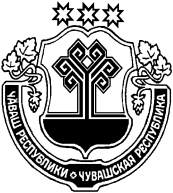 ЧУВАШСКАЯ РЕСПУБЛИКА ЦИВИЛЬСКИЙ      РАЙОНЧИРИЧКАССИ  ЯЛ АДМИНИСТРАЦИЕЙЫШĂНУ2022 утă уĕхĕн  26  мĕшĕ   № 35Чиричкасси ялĕАДМИНИСТРАЦИЯЧИРИЧКАСИНСКОГОСЕЛЬСКОГО ПОСЕЛЕНИЯПОСТАНОВЛЕНИЕ«26» июля  2022 № 35деревня  Чиричкасы